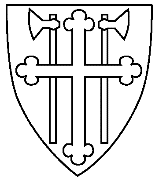 Kirken på Nøtterøy Nøtterøy menighetsrådPROTOKOLL FRA MØTE I NØTTERØY MENIGHETSRÅD 7/12-2016På BMSTilstede: Tomas Collin, Eva Gilje, Anne Aashamar, Aud Bjugstad Reppen, Trond Øyvind Kristiansen, Iselin Skagen, Anne Norheim Rød, Ellen Elisabeth Wisløff, Sokneprest Inger Bækken Anett Sudland Kristiansen Irene Lindhjem Grytnes, Kristian Torød FlakstadMeldt forfall: Stine-Marie AntunSakslisteSak 56/2016 	Godkjenning av innkalling og protokoll fra 12/10-2016Sak 57/2016	Misjonsprosjektet økonomisk støtte til menighetsturSak 58/2016	 Konsertvirksomhet vår 2017Sak 59/2016 	Kultursatsing. Lokale arrangement i forbindelse med Luther jubileet.Sak 60/2016 	Betaling for kostnader til oppussing BMSSak 61/2016 	Godkjenning av offerformål vår 2017Sak 62/2016 	Møteplan for vårsemesteret 2017Sak 63/2016 	Frivillige medarbeidere i gudstjenesten oppnevning og oppfølgingSak 64/2016	Orientering fra råd og utvalgSak 65/2016 	Valg av leder og nestleder 2017 Eventuelt:Sak 56/2016 Godkjenning av innkalling og protokoll fra 12/10-2016Innkalling godkjent. Protokoll fra møte 12/110-2016 godkjent og underskrevet.Sak 57/2016	Misjonsprosjektet økonomisk støtte til menighetsturSaksopplysninger:Misjonsutvalget har sendt søknad til menighetsrådene på Teie, Torød og Nøtterøy om økonomisk støtte til reisen for de to ansatte, Inger Bækken og Kristine Amundsen som skal delta.  Søknaden legges fram på møtet. Fellesrådet dekker reisen for Kristine Amundsen. Misjonsutvalget har også sendt søknad til opplysningsvesenets fond om bidrag til å dekke reise for ungdomsrepresentantene.Vedtak:
1) Nøtterøy menighetsråd innvilger omsøkt beløp inntil kr 6000 som støtte til reisen for ansatte representanter.2) Nøtterøy menighetsråd oppfordrer misjonsutvalget å opprette en egen giverkonto slik at det er mulig å gi gaver til reisen for ungdomsrepresentantene og evt. ansatte som skal delta på reisen.3) Nøtterøy menighetsråd oppfordrer misjonsutvalget å sende henvendelse til flere grupper i menigheten f.eks. korskolen og konfirmanter med oppfordring til å bli fadder i misjonsprosjektet.Sak 58/2016 Konsertvirksomhet vår 2017Vedtak: Program for våren vedtasSaksopplysninger:Med bakgrunn i de prioriteringer NMR har lagt for konsertvirksomhet har KU utarbeidet forslag til konsertplan for våren 2017. Vi tror at vårt forslag ivaretar både innarbeidede tradisjoner og gir rom for nye bekjentskaper. Året vil inneholde både klassisk og jazz, sang og instrumentalt. KU har i KMU møte gitt innspill til at KMU ved søknad om økonomisk støtte fra Nøtterøy kommune til konsertvirksomhet i større grad presenterer et helt års aktiviteter. I grunnlaget for søknaden må alle konserter presenteres slik at kommunen får et sant bilde av all den konsertaktivitet som faktisk finner sted. De midler KMU får tildelt vil fordeles på de prosjekt som trenger ekstra økonomisk støtte. Ved utarbeidelse av planer har KU sett på budsjett for hele 2017, slik at de vedtatt disponible midler blir fordelt på fornuftig vis. På bakgrunn av dette ønsker derfor KU å gi en orientering om planer for hele 2017.  Det er dog kun våren 2017 som offisielt må vedtas av NMR på nåværende tidspunkt. Planen og et utkast til årsbudsjett vil bli brukt som underlag for KMU sin søknad om kommunale midler.  I følgende oversikt for våren er også Korskolens og øvrige råds planlagte arrangementer tatt med, kun til orientering. Ved møte før sommeren 2017 vil det presenteres en oppdatert oversikt hvor vi satt forslag på konsertdatoer for høsten, i samarbeid med KMU, Korskolen og øvrige råd. (Tomas Collin)Vedtak:1) Det framlagte konsertprogram for våren 2017 ble godkjent.Nøtterøy menighetsråd har ansvar for:12. februar	Jarlsberg Vokalensemble	Siste uken i juni Vestfold festspillene md klassisk program.1. uken i juli Operagutta.2) Konsertutvalget fikk støtte til skissen som ble lagt fram for høstprogrammet og budsjettfordeling. Endelig budsjett presenteres sendere.3) Satsene for utleie av kirken bør revideres.Sak 59/2016 Kultursatsing. Lokale arrangement i forbindelse med Luther jubileet.Innledning ved Tore Dvergastein fra bispedømmekontoret.Vedtak:Innledningen og innspill i samtalen danner grunnlag for konkrete beslutninger på møtet i januar. Følgende innspill fikk spesiell oppmerksomhet:Temadag for konfirmanter, de eldste i korskolen og foreldre. «Tese arbeid», salmesang fra latin til Cohen, reformasjonsforestillingen med Anne Helgesen.Samarbeid med andre lokale arrangører.Menighetsrådet legger et møte til utstillingen i Drammen.Sak 60/2016 Betaling for kostnader til oppussing BMSVedtak:Prosjektet med oppussing på BMS er et fellesprosjekt med fellesrådet. Fakturaer sendes til fellesrådet. Menighetsrådet refunderer sin del av kostnadene som beskrevet i sak 54/2016Sak 61/2016 Godkjenning av offerformål vår 2017Vedtak:Offerliste for våren 2017 godkjennes. Se vedlegg.Sak 62/2016 Møteplan for vårsemesteret 2017Vedtak:Møter:
11.januar	tema: På vei mot Færder8.februar	tema: Diakoni15.mars	tema: Kirkens ungdomsarbeid på Nøtterøy26.april	tema: Reformasjonsutstillingen i Drammen7.juni		tema: høstprogram kulturKirkekaffer:
29.januar	konfirmanter deltar/kammerkor26.februar	fastelavnssøndag5.mars		barnekantoriet12.mars	tårnagenter2.april		fasteaksjon23.april	28.mai/eller 4.juni 1.pinsedagBevertningsansvar:11/1 		Anne R. og Anett		8/2 		Eva og Kristian15/3		Anne Aa og Aud		26/4		Trond og Inger7/6		Irene og EllenSak 63/2016 Frivillige medarbeidere i gudstjenesten oppnevning og oppfølgingVedtak:
Følgende retningslinjer gjelder for frivillige medarbeidere, klokker, tekstleser og kirkeverter i Nøtterøy kirke:Menighetsrådet har ansvar for å oppnevne kirkeverter og klokkere. Dette gjøres fortløpende etter behov.Menighetsrådet godkjenner retningslinjer for kirkeverter. Koordinerende sogneprest har ansvar for å arrangere samlinger med opplæring og oppdatering for frivillige medarbeidere i gudstjenesten sammen med lokal prest.Kirketjener har ansvar for å sette opp turnus. Turnus tilsendes kirkeverter og klokkere hvert halvår sammen med retningslinjene.Lokal prest har ansvar for å gi konfirmantene informasjon om deres oppgaver som kirkeverter.Kirketjener har ansvar for fortløpende oppdatering, ansvarsfordeling og nødvendig opplæring knyttet til hver gudstjeneste.Sak 64/2016 Orientering fra råd og utvalgIngen orienteringer, vi viser til utsendte referater.Sak 65/2016 Valg av leder og nestleder 2017Det vises til håndbok for menighetsråd 2015-19 kapittel 8.3 samt regler om formene for menighetsrådets og kirkelig fellesråds virksomhet §1.3Menighetsrådet velger i det konstituerende møtet og senere hvert år blant sine medlemmer leder og nestleder. Valget foregår skriftlig. Den som har vært leder, kan unnslå seg valg for det følgende år.  Videre i veiledningen står det at valget bør skje før 1.januar.Vedtak:Til leder av Nøtterøy menighetsråd 2017 for et år velges Ellen Elisabeth WisløffTil nestleder av Nøtterøy menighetsråd for et år Irene Lindhjem GrytnesEventuelt:Kirkeverter julaften.   Irene setter opp oversikt som sendes kirketjener og de som skal være vertskap.«Belysningsmøte» Nøtterøy kirke 11.januar.Inger Bækken avsluttet møtet.Nøtterøy 12/12-16Ellen E. Wisløffleder